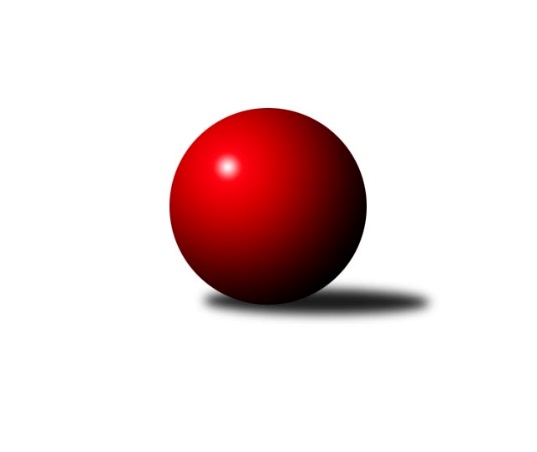 Č.9Ročník 2018/2019	16.11.2018Nejlepšího výkonu v tomto kole: 1813 dosáhlo družstvo: SK Skalice BKP1 Libereckého kraje 2018/2019Výsledky 9. kolaSouhrnný přehled výsledků:TJ Lokomotiva Liberec A	- TJ Kuželky Česká Lípa B	4:2	1710:1626	5.0:3.0	15.11.TJ Spartak Chrastava	- TJ Sokol Blíževedly A	1:5	1593:1709	3.0:5.0	15.11.SK Skalice B	- SK PLASTON Šluknov  B	6:0	1813:1682	6.0:2.0	16.11.Tabulka družstev:	1.	TJ Lokomotiva Liberec A	8	7	0	1	33.0 : 15.0 	37.5 : 26.5 	 1672	14	2.	TJ Kuželky Česká Lípa B	8	6	0	2	30.0 : 18.0 	35.0 : 29.0 	 1602	12	3.	TJ Sokol Blíževedly A	8	5	0	3	30.0 : 18.0 	40.0 : 24.0 	 1699	10	4.	SK Skalice B	8	4	0	4	22.0 : 26.0 	26.5 : 37.5 	 1566	8	5.	SK PLASTON Šluknov  B	8	3	0	5	21.0 : 27.0 	28.5 : 35.5 	 1596	6	6.	TJ Spartak Chrastava	7	2	0	5	17.0 : 25.0 	27.0 : 29.0 	 1575	4	7.	TJ Doksy B	7	0	0	7	9.0 : 33.0 	21.5 : 34.5 	 1559	0Podrobné výsledky kola:	 TJ Lokomotiva Liberec A	1710	4:2	1626	TJ Kuželky Česká Lípa B	Nataša Kovačovičová	 	 176 	 217 		393 	 1:1 	 406 	 	207 	 199		Jiří Ludvík	Jana Susková	 	 215 	 231 		446 	 1:1 	 398 	 	217 	 181		Jaroslav Košek	Jaromír Tomášek	 	 191 	 223 		414 	 1:1 	 436 	 	224 	 212		Petr Jeník	Aleš Havlík	 	 224 	 233 		457 	 2:0 	 386 	 	184 	 202		Jiří Coubalrozhodčí: Susková JanaNejlepší výkon utkání: 457 - Aleš Havlík	 TJ Spartak Chrastava	1593	1:5	1709	TJ Sokol Blíževedly A	Karel Mottl	 	 205 	 165 		370 	 0:2 	 450 	 	228 	 222		Jiří Přeučil	Dana Husáková	 	 173 	 184 		357 	 0:2 	 415 	 	198 	 217		Petr Guth	Jana Vokounová	 	 205 	 223 		428 	 1:1 	 450 	 	231 	 219		Alois Veselý	Jaroslav Chlumský	 	 220 	 218 		438 	 2:0 	 394 	 	183 	 211		Pavel Hájekrozhodčí: Vokoun FrantišekNejlepšího výkonu v tomto utkání: 450 kuželek dosáhli: Jiří Přeučil, Alois Veselý	 SK Skalice B	1813	6:0	1682	SK PLASTON Šluknov  B	Ladislava Šmídová	 	 218 	 207 		425 	 1:1 	 419 	 	203 	 216		Jan Valtr	Ladislav Javorek st.	 	 228 	 261 		489 	 2:0 	 424 	 	221 	 203		Petr Tichý	Jaroslava Kozáková	 	 203 	 217 		420 	 1:1 	 398 	 	180 	 218		Anita Morkusová	Eduard Kezer st.	 	 234 	 245 		479 	 2:0 	 441 	 	203 	 238		Dušan Knoblochrozhodčí: Nejlepší výkon utkání: 489 - Ladislav Javorek st.Pořadí jednotlivců:	jméno hráče	družstvo	celkem	plné	dorážka	chyby	poměr kuž.	Maximum	1.	Jiří Přeučil 	TJ Sokol Blíževedly A	450.25	307.6	142.6	5.1	4/5	(467)	2.	Jana Susková 	TJ Lokomotiva Liberec A	447.60	305.0	142.7	4.1	5/5	(478)	3.	Petr Guth 	TJ Sokol Blíževedly A	435.40	300.7	134.7	6.1	5/5	(462)	4.	Dušan Knobloch 	SK PLASTON Šluknov  B	433.63	299.3	134.4	6.3	4/5	(468)	5.	Jaroslav Chlumský 	TJ Spartak Chrastava	428.63	298.8	129.8	6.4	4/4	(451)	6.	Alois Veselý 	TJ Sokol Blíževedly A	420.94	294.3	126.7	5.3	4/5	(450)	7.	Petr Tichý 	SK PLASTON Šluknov  B	420.67	294.1	126.5	5.7	5/5	(433)	8.	Jiří Coubal 	TJ Kuželky Česká Lípa B	416.40	291.5	124.9	8.9	5/6	(462)	9.	Ladislav Javorek  st.	SK Skalice B	416.31	298.9	117.4	10.0	4/4	(501)	10.	Eduard Kezer  st.	SK Skalice B	413.55	285.9	127.7	7.2	4/4	(479)	11.	Jana Kořínková 	TJ Lokomotiva Liberec A	412.47	292.3	120.1	7.9	5/5	(453)	12.	Aleš Havlík 	TJ Lokomotiva Liberec A	411.20	288.2	123.0	5.2	5/5	(459)	13.	Jiří Ludvík 	TJ Kuželky Česká Lípa B	408.87	278.7	130.2	7.5	5/6	(439)	14.	Karel Mottl 	TJ Spartak Chrastava	403.00	284.6	118.4	8.0	3/4	(445)	15.	Nataša Kovačovičová 	TJ Lokomotiva Liberec A	401.55	286.7	114.9	9.6	5/5	(441)	16.	Petr Jeník 	TJ Kuželky Česká Lípa B	399.44	282.0	117.4	9.7	6/6	(436)	17.	Jana Vokounová 	TJ Spartak Chrastava	395.00	285.3	109.7	9.4	4/4	(442)	18.	Pavel Hájek 	TJ Sokol Blíževedly A	394.40	283.6	110.8	13.8	5/5	(421)	19.	Jaroslav Košek 	TJ Kuželky Česká Lípa B	393.11	290.4	102.7	10.3	6/6	(430)	20.	Kateřina Stejskalová 	TJ Doksy B	392.47	275.1	117.3	10.4	5/5	(418)	21.	Ladislava Šmídová 	SK Skalice B	384.17	287.7	96.5	15.2	3/4	(425)	22.	Jan Marušák 	SK PLASTON Šluknov  B	374.33	270.7	103.7	10.9	4/5	(404)	23.	Miroslava Löffelmannová 	SK Skalice B	372.33	281.7	90.7	16.6	4/4	(438)	24.	Dana Husáková 	TJ Spartak Chrastava	354.25	266.5	87.8	17.2	4/4	(389)	25.	Věra Navrátilová 	SK PLASTON Šluknov  B	351.94	245.7	106.3	12.0	4/5	(367)	26.	Michal Stejskal 	TJ Doksy B	333.75	249.5	84.3	20.3	4/5	(361)		Zdeněk Chadraba 	TJ Doksy B	448.00	311.0	137.0	6.0	2/5	(472)		Radek Kozák 	TJ Doksy B	432.67	293.3	139.3	4.6	3/5	(467)		Veronika Čermáková 	TJ Sokol Blíževedly A	424.33	288.0	136.3	8.8	2/5	(443)		Petr Tregner 	SK Skalice B	423.50	299.0	124.5	6.5	1/4	(431)		Josef Matějka 	TJ Sokol Blíževedly A	420.00	288.0	132.0	6.0	1/5	(420)		Jan Valtr 	SK PLASTON Šluknov  B	419.00	286.0	133.0	12.0	1/5	(419)		Jaromír Tomášek 	TJ Lokomotiva Liberec A	414.00	292.0	122.0	5.0	1/5	(414)		Miloslav Šimon 	TJ Doksy B	411.17	287.5	123.7	7.5	3/5	(436)		Anita Morkusová 	SK PLASTON Šluknov  B	408.33	286.5	121.8	9.7	3/5	(424)		Jaroslava Kozáková 	SK Skalice B	404.33	288.0	116.3	10.0	1/4	(420)		Jiří Kraus 	TJ Kuželky Česká Lípa B	391.00	293.0	98.0	18.0	1/6	(391)		Martina Chadrabová 	TJ Doksy B	390.00	283.0	107.0	7.0	1/5	(390)		Vlasta Ládková 	TJ Spartak Chrastava	379.00	271.0	108.0	13.0	1/4	(379)		Petr Mádl 	TJ Doksy B	373.50	263.5	110.0	9.0	2/5	(391)		Petra Javorková 	SK Skalice B	368.50	277.0	91.5	16.0	2/4	(425)		Marek Kozák 	TJ Doksy B	340.00	238.5	101.5	12.0	2/5	(363)		Václav Žitný 	TJ Kuželky Česká Lípa B	340.00	244.0	96.0	10.0	1/6	(340)Sportovně technické informace:Starty náhradníků:registrační číslo	jméno a příjmení 	datum startu 	družstvo	číslo startu
Hráči dopsaní na soupisku:registrační číslo	jméno a příjmení 	datum startu 	družstvo	Program dalšího kola:10. kolo			SK Skalice B - -- volný los --	23.11.2018	pá	17:00	SK PLASTON Šluknov  B - TJ Spartak Chrastava	24.11.2018	so	9:00	TJ Sokol Blíževedly A - TJ Lokomotiva Liberec A				-- volný los -- - TJ Kuželky Česká Lípa B (předehrávka z 11. kola)	Nejlepší šestka kola - absolutněNejlepší šestka kola - absolutněNejlepší šestka kola - absolutněNejlepší šestka kola - absolutněNejlepší šestka kola - dle průměru kuželenNejlepší šestka kola - dle průměru kuželenNejlepší šestka kola - dle průměru kuželenNejlepší šestka kola - dle průměru kuželenNejlepší šestka kola - dle průměru kuželenPočetJménoNázev týmuVýkonPočetJménoNázev týmuPrůměr (%)Výkon4xLadislav Javorek st.Skalice B4895xJiří PřeučilBlíževedly A115.334504xEduard Kezer st.Skalice B4791xAlois VeselýBlíževedly A115.334502xAleš HavlíkLok. Liberec A4573xLadislav Javorek st.Skalice B113.394892xAlois VeselýBlíževedly A4504xJaroslav ChlumskýChrastava 112.254385xJiří PřeučilBlíževedly A4502xEduard Kezer st.Skalice B111.074796xJana SuskováLok. Liberec A4462xAleš HavlíkLok. Liberec A110.18457